JÍDELNÍČEK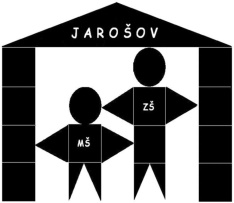 19.8. – 23.8.2019Změna JL a alergenů vyhrazena. Pokrmy jsou určeny k přímé spotřebě bez skladování.Pitný režim v MŠ je zajišťovaný v rámci stravování. K obědu je vždy podávaný nápoj – (neslazený nápoj, slazený ovocný nápoj, čaje, mléko, ochucené mléko)         7 Vedoucí jídelny: A. Lacušková        Kuchařka:  R. Hoferková, K. HašováObsahuje alergenyPondělí19.8.PřesnídávkaPolévkaOběd č.1Svačinkavajíčková pomazánka, chléb, mléko, ovocezel. vývar s těstovinoupeč. vepřenky, vař. brambory, míchaný salátkakaové máslo, rohlík, čaj1,3,71,3,911,7Úterý20.8.PřesnídávkaPolévkaOběd č.1Svačinkabudapešťská pomazánka, knuspi chléb, mléko, ovocebramborová s paprikourest. cibulka, hrachová kaše, okurka steril., chlébzelenina, rama, tmavý chléb, čaj1,711,71,7Středa21.8.PřesnídávkaPolévkaOběd č.1Svačinkatuňáková pomazánka, chléb, čaj, ovocevločkovákuřecí maso na čínský způsob, duš. rýžecereálie, mléko1,4,7,10111,3,7,8Čtvrtek22.8.PřesnídávkaPolévkaOběd č.1Svačinkasójová pomazánka, rohlík, mléko, ovocez vaječné jíškygratinované brambory, zeleninaLučina, tmavý chléb, čaj1,6,7,101,3,971,7Pátek23.8.PřesnídávkaPolévkaOběd č.1Svačinkazelenina, sýrová s česnekem, chléb, mlékopórková s bramboryrybí filé pečené na drcených rajčatech s bazalkou, kuskushrnková buchta s ovocem, čaj1,71,41,3,7